OBJEDNÁVKAZdravotnická technika: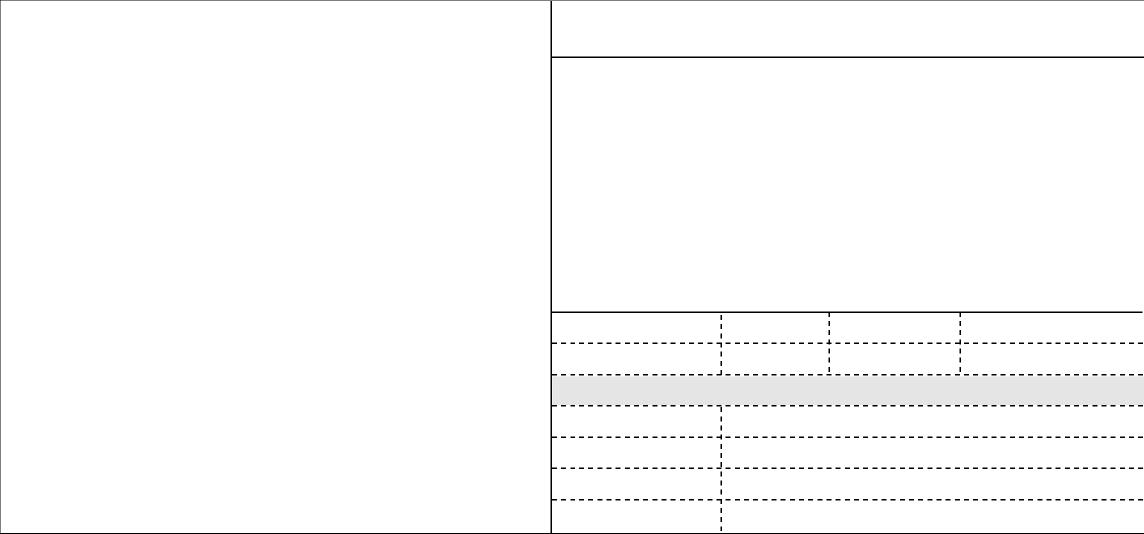 1x EKG PŘÍSTROJ EDAN SE-601C , objednávací kód: EKGEDAN6012x TLAKOMĚR TENSOVAL COMFORT, objednávací kód: TONOTENSO2x OXYMETR MASIMO RADICAL, objednávací kód: OXYMAS1x OXYMETR PRSTOVÝ CA-MI, objednávací kód: OXYPRST1x AKUMULÁTOROVÁ ODSÁVAČKA ASPEED BATTERY, objednávací kód: ASPBAT183x DIGITÁLNÍ LÉKAŘSKÝ TEPLOMĚR BOSO, objednávací kód: TEPDIGI 3x1x DEFIBRILÁTOR LIFEPAK - KOMPLETNÍ SADA VČETNĚ BALÍČKU AMBU PLUS, objednávací kód: DEFIPACK1x RESUSCITAČNÍ AMBUVAK PROFI, objednávací kód: AMBUPROFI3x RESUSCITAČNÍ MASKA ADULT, objednávací kód: MASRES345 3xPoložka	Množství MJ	%DPH	Cena bez DPH/MJ	DPH/MJ	Celkem s DPHZdravotnická technika	1.00	0	152 000.00	0.00	152 000.00Na faktuře uvádějte číslo naší objednávky. Platné elektronické podpisy:17.05.2019 13:04:33 – VYMAZÁNO  (Admin. grantů)20.05.2019 09:24:29 – VYMAZÁNO - příkazce operace (Řešitel grantu (PO))21.05.2019 17:02:47 – VYMAZÁNO - správce rozpočtu (Schválen správcem rozpočtu)(*) NÚDZ je státní zdravotnická organizace zřízená MZČR pod č. j. 16037/2001.Vystavil(a)	Přibližná celková cena	152 000.00 KčVYMAZÁNORazítko a podpisSmluvní strany berou na vědomí, že smlouva (tj. objednávka a její akceptace) v případě, kdy hodnota plnění přesáhne 50.000,- Kč bez DPH, ke své účinnosti vyžaduje uveřejnění v registru smluv podle zákona č. 340/2015 Sb. o registru smluv, a s uveřejněním v plném znění souhlasí. Zaslání do registru smluv zajistí Národní ústav duševního zdraví neprodleně po akceptaci dané objednávky.Na daňovém dokladu (faktuře) uvádějte vždy číslo objednávky.Poznámka: objednávka bude hrazena z: 9V případě nákupu majetku uveďte umístění: (číslo místnosti, odpovědná osoba)Výše uvedená operace je v souladu s legislativními a projektovými pravidly.Datum a podpis:Příkazce operace: VYMAZÁNOSprávce rozpočtu: VYMAZÁNO